DATE:	Monday, January 23, 2023	TIME:	11:00 a.m. LOCATION:	Venice Community Center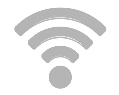 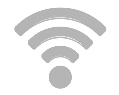 326 Nokomis Avenue SouthVenice, Florida 34285JOINT MEETING AGENDACall to Order and Confirmation of a Quorum: Joint ChairsCommissioner Christopher G. Constance, MD, Charlotte County-Punta Gorda MPO and Commissioner Ron Cutsinger, Sarasota/Manatee MPO Public Comment Speakers during the meeting will be limited to two minutes.Opening CommentsFDOT UpdateRegional Discussion Items (May Require Action)Long Range Transportation Plan (LRTP) Projects (Charlotte-Punta Gorda MPO, Sarasota/Manatee MPO)Proposed New I-75 Interchange at Yorkshire/Raintree and Prerequisite ProjectsRiver RoadJoint Transportation Regional Incentive Program (TRIP) Project Priority ListI-75 Master Plan Central Corridor Study Update & Presentation – Southwest Connect (FDOT)Sarasota/Manatee & Charlotte County-Punta Gorda MPOs 2021 Joint Meeting Minutes (For reference purposes only no action required) Board Member CommentsAdjournment of Joint Regional Meeting